Упражнение на развитие зрительно-моторной координации, пространственных представлений и вниманияСкачайте бланки с упражнениями на развитие зрительно-моторной координации, пространственных представлений и внимания!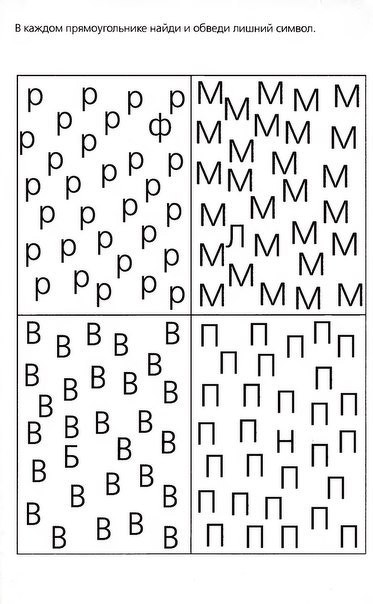 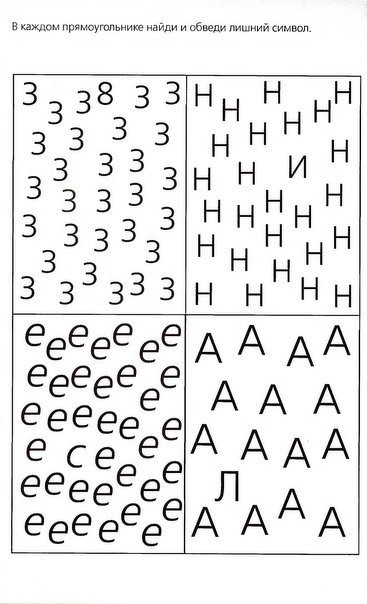 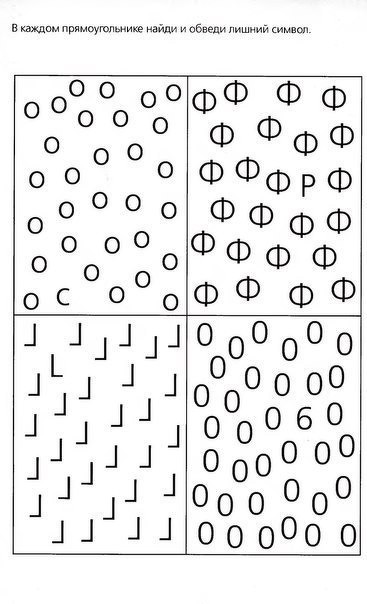 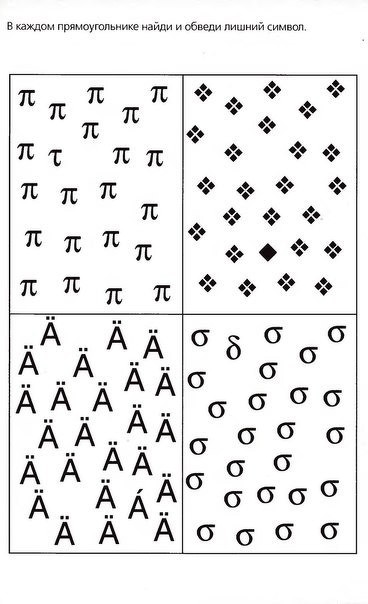 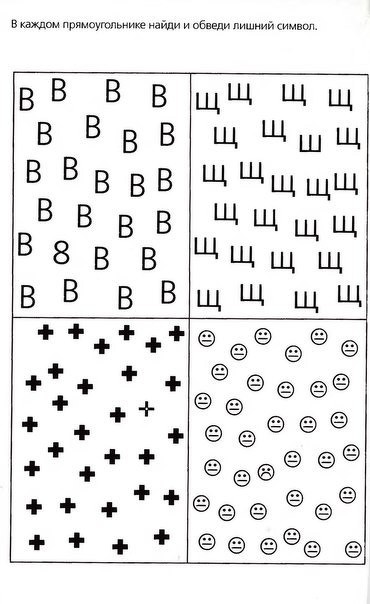 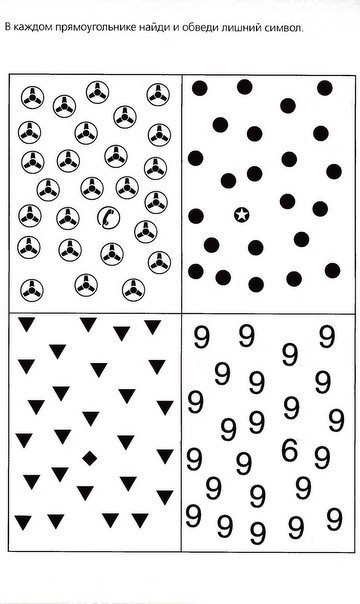 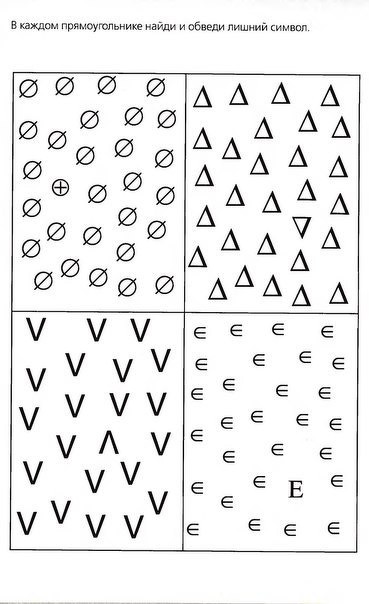 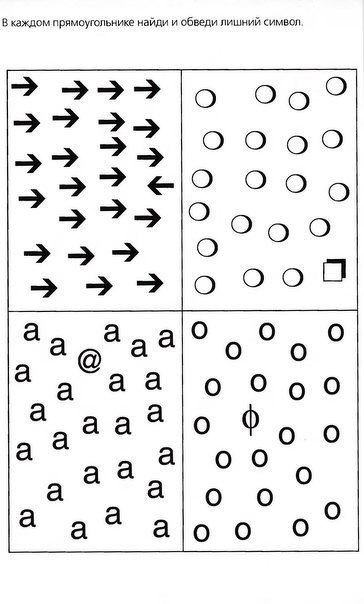 